     REPUBLICA  MOLDOVA	     	                              РЕСПУБЛИКА  МОЛДОВА        CONSILIUL   RAIONAL 	  		    РАЙОННЫЙ СОВЕТRÎŞCANI 						       РЫШКАНЬProiectDecizia Nr.02/din „___” martie  2024Cu privire la stabilirea hotaruluiunității administrativ-teritoriale a sat. ZăicaniÎn conformitate cu prevederile art. 43, art. 46 din Legea nr. 436/2006 privind administrația publică locală, Legii nr. 523/1999 cu privire la proprietatea publică a unităților administrativ-teritoriale, Legii nr. 121/2007 privind administrarea și deetatizarea proprietății publice, Legea nr.100/2017 cu privire la actele normative, Legii nr. 1543/1998 cadastrului bunurilor imobile, Legea nr. 354/2004 cu privire la formarea bunurilor imobile, în temeiul art. 9 din Codul Funciar nr. 828/1991, cap. II, pct. 26 al Ordinului Agenției Relații Funciare și Cadastru nr. 109/2016 cu privire la aprobarea Instrucțiunii privind stabilirea hotarelor unităților administrativ-teritoriale și  hotarelor intravilanului localităților, Hotărârea Guvernului nr. 1518/2003 despre crearea Sistemului informațional automatizat ,,Registrul de stat al unităților administrativ-teritoriale și al străzilor din localitățile de pe teritoriul Republicii Moldova” examinând materialele de stabilire a hotarelor Unității Administrativ – Teritoriale a sat. Zăicani elaborate de către Î.S. ,,Institutul de Proiectări pentru Organizarea Teritoriului”, demersului Î.S. ,,Institutului de Proiectări pentru Organizarea Teritoriului” nr. 01-6-10-216 din 05.03.2024,Consiliul raional Rîșcani DECIDE:Se aprobă materialele de stabilire a hotarului unității administrativ-teritoriale a sat. Zăicani r-nul Rîșcani, cu suprafața totală de 4519,46 ha, conform materialelor anexate.Se stabilește că Serviciului Relații Funciare și Cadastru, șefă dna Valentina Garașciuc va aduce în concordanță documentația cadastrului funciar cu prezenta decizie și va expedia Î.S. ,,Institutului de Proiectări pentru Organizarea Teritoriului”.Se desemnează domnul Igor Stoian, vicepreședinte al raionului, responsabil de executarea prezentei decizii în termen de până la 31 decembrie 2024.Controlul pentru executarea prezentei decizii se atribuie Comisiei consultative de specialitate pentru agricultură, industrie, transport, protecția mediului și amenajarea teritoriului.Președinte al ședinței                                                         Consiliului Raional                                                ___________________Secretară a Consiliului raional                                             Rodica POSTOLACHINOTA INFORMATIVĂLa proiectul de decizie ,,Cu privire la stabilirea hotaruluiunității administrativ-teritoriale a sat. Zăicani” Denumirea autorului proiectului: În calitate de autor este  Serviciul Relații Funciare și Cadastru.Condițiile  ce au impus elaborarea proiectului: Proiectul de decizie a fost elaborat la solicitarea Î.S. ,,Institutul de Proiectări pentru Organizarea Teritoriului” nr. 01-6-10-216 din 05.03.2024.Scopul și obiectivele proiectului: Proiectul de act normativ a fost elaborat pentru a definitiva documentația și a stabili hotarul unității administrativ-teritoriale sat. Zăicani  urmare a efectuării lucrărilor cadastrale în cadrul proiectului ,,Înregistrarea și Evaluarea Funciară” .4.Principalele prevederi ale proiectului și evidențierea elementelor noi: Prin proiectul de decizie se aprobă materialele de stabilire a hotarului unității administrativ-teritoriale a sat. Zăicani r-nul Rîșcani, cu suprafața totală de 4519,46 ha, conform materialelor întocmite de către Î.S. ,,Institutul de Proiectări pentru Organizarea Teritoriului”; se stabilește că Serviciului Relații Funciare și Cadastru, șefă dna Valentina Garașciuc va aduce în concordanță documentația cadastrului funciar cu prezenta decizie și va expedia Î.S. ,,Institutului de Proiectări pentru Organizarea Teritoriului”; se desemnează domnul Igor Stoian, vicepreședinte al raionului, responsabil de executarea prezentei decizii în termen de până la 31 decembrie 2024.5. Fundamentarea economico-financiară: Implementarea acestui proiect de decizie  nu necesită mijloace financiare suplimentare din bugetul raional.6.Modul de încorporare a actului în cadrul normativ în vigoare:  Proiectul de decizie este elaborat în conformitate cu prevederile art. 43, art. 46 din Legea nr. 436/2006 privind administrația publică locală, Legii nr. 523/1999 cu privire la proprietatea publică a unităților administrativ-teritoriale, Legii nr. 121/2007 privind administrarea și deetatizarea proprietății publice, Legea nr.100/2017 cu privire la actele normative, Legii nr. 1543/1998 cadastrului bunurilor imobile, Legea nr. 354/2004 cu privire la formarea bunurilor imobile, în temeiul art. 9 din Codul Funciar nr. 828/1991, cap. II, pct. 26 al Ordinului Agenției Relații Funciare și Cadastru nr. 109/2016 cu privire la aprobarea Instrucțiunii privind stabilirea hotarelor unităților administrativ-teritoriale și  hotarelor intravilanului localităților, Hotărârea Guvernului nr. 1518/2003 despre crearea Sistemului informațional automatizat ,,Registrul de stat al unităților administrativ-teritoriale și al străzilor din localitățile de pe teritoriul Republicii Moldova”.7.Consultarea publică a proiectului: în scopul respectării prevederilor Legii nr.239/2008, privind transparența în procesul decizional, proiectul a fost plasat pe pagina web a consiliului raional www.consiliulriscani.md la directoriul Transparența decizională, secțiunea Consultări publice a proiectelor. Proiectul de decizie, se prezintă comisiilor de specialitate pentru avizare și se propune Consiliului Raional Rîșcani pentru examinare și aprobare.8.Constatările expertizei juridice: proiectul de decizie a fost examinat de către Serviciul Juridic, care a confirmat că decizia corespunde normelor legale.Specialistă principală,Serviciul Relații Funciare și Cadastru                                                  Adriana CIORNEA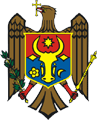 